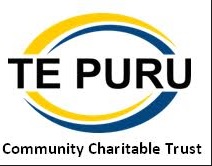 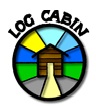 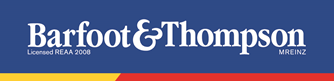         Fun Family Golden Ticket Bonus BuyFun Family day held at Te Puru on April 7th 10am to 2pm.All funds raised will go to Starship Children’s Hospital.For affordable fun use Golden Tickets as your entry to any of the many events (over 25 to choose from) and get a bargain today.Golden Tickets and Prizes: Spend $10 and get 12 golden tickets worth $1 each (2 free tickets) to be used anywhere on site for activities or food and drink. Spend $20 and get 25 golden tickets worth $1 each (5 free tickets) to be used anywhere on site for activities or food and drink.Name your Golden Tickets and be in to win fabulous spot prizes drawn regularly throughout the day, the more activities you do the more chances to win. Get in quick to get this bargain.  Golden tickets can be pre ordered from today at Barfoot & Thompson, Te Puru, Beachlands School, Coastal Kids Childcare and Maraetai Beach Kindergarten for collection on the day at the Express Lane of the Golden Ticket shelter.  Gold coin is accepted on April 7th, but for hassle free family fun buy your Golden tickets now and get a free bonus.       The event will happen rain or shine.  Te Puru complex will be used in the event of unfavourable weather.  Buy your bonus Golden Tickets now!